privacywetgeving en gebruik van beeldmateriaalToestemming om beeldmateriaal te makenBASISSCHOOL ‘DE KLIM-OP’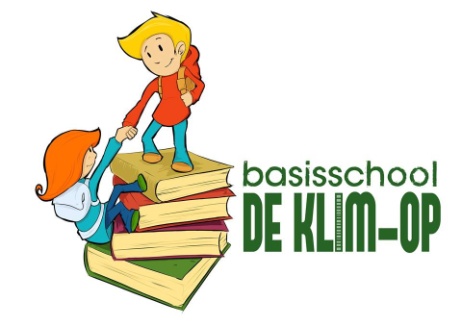 Arthur Puesstraat 46A1502 LembeekTel   02/356.41.85Fax  02/356.73.77bs.deklimop@ringscholen.be www.deklim-op.be1 september 2015  Beste ouder(s),Het kan gebeuren dat de school of een tv-ploeg foto’s, video- of televisieopnames van leerlingen maakt tijdens verschillende evenementen in de loop van het schooljaar. Die gebruiken we voor onze schoolwebsite en we illustreren er onze publicaties mee. Door dit document te ondertekenen, geeft u hiervoor toestemming. Waarvoor dank.Bedenkt u zich in de loop van het schooljaar en vraagt u ons om bepaalde beelden te verwijderen, dan geven we daar onmiddellijk gevolg aan overeenkomstig de privacywet.Met vriendelijke groeten,Joëlle MertensDirecteur BS De Klim-opToestemming om beeldmateriaal te maken Toestemming om beeldmateriaal te publicerenBASISSCHOOL ‘DE KLIM-OP’Arthur Puesstraat 46A1502 LembeekTel   02/356.41.85Fax  02/356.73.77bs.deklimop@ringscholen.be www.deklim-op.be1 september 2015Ik geef hierbij toestemming aan de school om tijdens het schooljaar  2015-2016  vanaf 1 september beelden/foto’s van …………………………………………..[     naam van de leerling     ] te publiceren op [  de website of schoolkrant of folder, …]Datum							Handtekening ouderIk geef hierbij toestemming aan de school om tijdens het schooljaar2015-2016  vanaf 1 september beelden/foto’s van …………………………………………..[     naam van de leerling     ] te makenDatum							Handtekening ouder